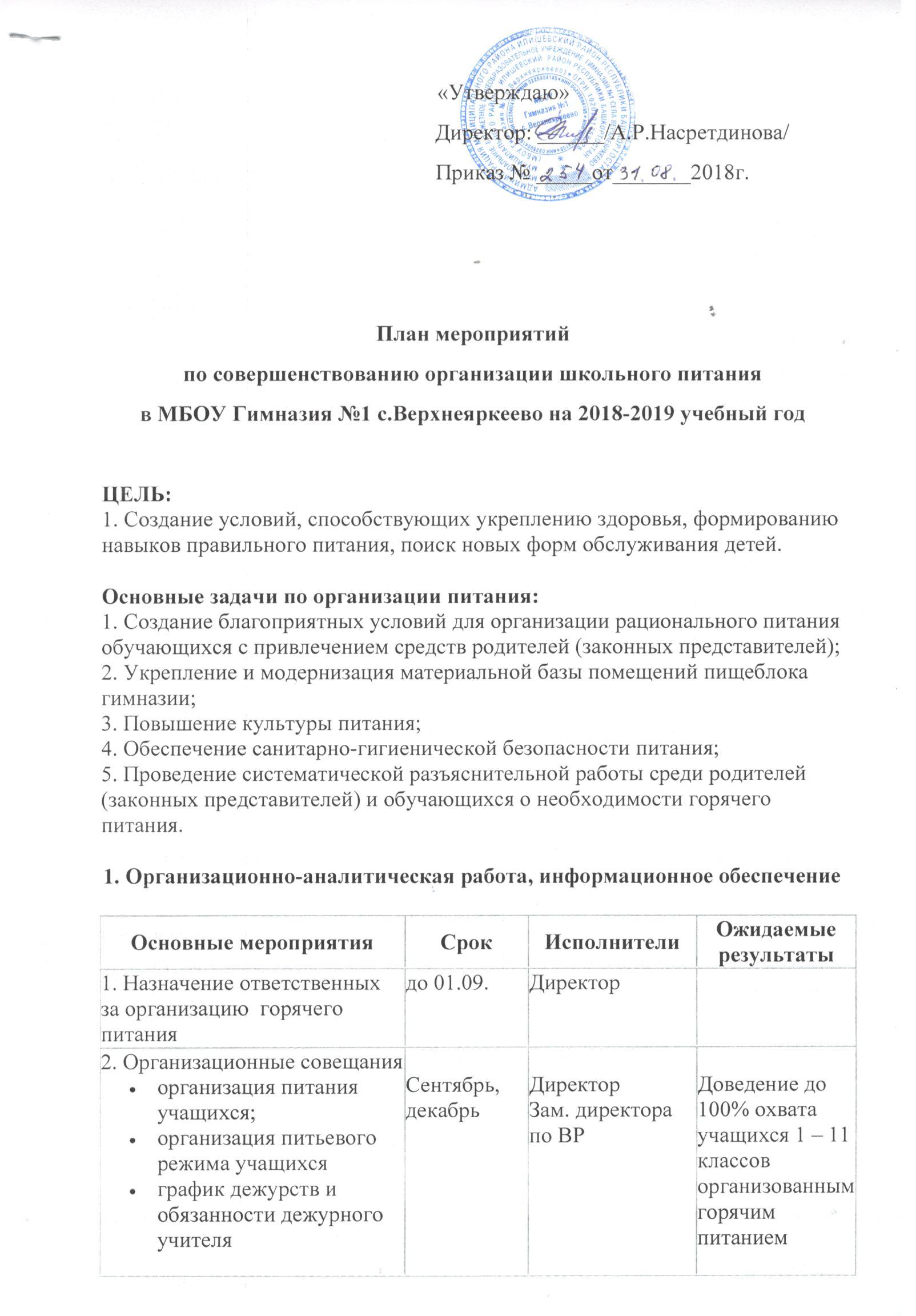 2. Методическое обеспечение3. Работа по воспитанию культуры питания среди обучающихся
4. Работа с родителями по вопросам организации школьного питания3. Совещание классных руководителей по организации горячего питания1 раз в четвертьЗам. директора  по ВРПроведение мониторинга питания4. Совещание при директоре  по вопросам организации и развития школьного питания1 раз в четвертьДиректорКонтроль организации питания5. Осуществление контроля за работой столовой, проведение целевых тематических проверокпо плану Отдел образованияЗаписи в журнале6. Осуществление ежедневного контроля за работой столовой, проведение целевых тематических проверокВ течение года Администрация, бракеражная комиссия, общественная комиссияОсновные мероприятияСрокИсполнителиОжидаемые результаты1. Организация консультаций для классных руководителей
1 -4, 5- 8, 9-11 классов;культура поведения учащихся во время приема пищи,соблюдение санитарно-гигиенических требованийорганизация горячего питания – залог сохранения здоровьяВ течение годаФельдшер гимназииКл.руководителиВыпуск информационных бюллетеней, повышение информационной просвещенности учащихся, педагогов и родителей2. Совершенствование нормативно – правовой базы, методической и технологической документации по организации  питания в гимназииВ течение годаАдминистрацияПакет документов, соответствующих санитарному законодательству и законодательству по защите прав потребителейОсновные мероприятияСрокИсполнители1.Проведение классных часов по темам:«Режим дня и его значение»;«Культура приема пищи»;«Острые кишечные заболевания и их профилактика»;«Вредные продукты»;«Чтоб здоровым стать ты мог, пей скорей фруктовый сок »Сентябрь, ноябрь, январь, апрельКлассные руководители,фельдшер гимназии2. Конкурс рисунков   для  учащихся 3 – 5 классов «О вкусной и здоровой пище»НоябрьЗам.директора по ВР3. Анкетирование учащихся:Школьное питание;В здоровом теле – здоровый духоктябрь,
майСоциальный педагог4. Конкурс среди учащихся 5-7 классов «Умелые хозяюшки»Март Зам.директора по ВР,учителя технологии, кл.руководители5. Конкурс фотографий «Любимое блюдо нашей семьи»ЯнварьСт.вожатый,кл.руководители6. Воспитание культуры питания и здорового образа жизни посредством учебных предметов: окружающий мир, биология, химия, ОБЖ, русский язык, физическая культураВ течение годаУчителя-предметники, кл.руководители,зам.директора по ВР 7. Работа по оздоровлению обучающихся в летний период (каникулярное время)Июнь- августРуководитель ЦДП8. Размещение информации об организации школьного питания на сайте гимназииПостоянноУчитель информатики, старший вожатый 9. Анкетирование родителей  АпрельСовет родителейОсновные мероприятияСрокИсполнители1. Проведение классных родительских собраний по темам:Совместная работа семьи и школы по формированию здорового образа жизни дома. Питание учащихся.Профилактика желудочно-кишечных заболеваний и инфекционных, простудных заболеваний.Итоги медицинских осмотров учащихсяСентябрьНоябрьМартКл.руководителиФельдшер гимназии2. Индивидуальные консультации соц. педагога «Здоровое питание», «Личная гигиена ребенка»По запросам родителей, классных руководителейСоциальный педагог